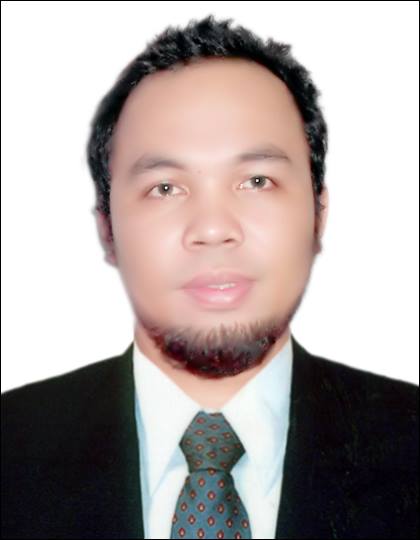 POSITION APPLIED:  Civil EngineerCAREER OBJECTIVETo work in a creative, challenging environment that will home my analytical, technical, planning, management, decision-making and communication skills in the field of Civil Engineering.WORKING HISTORYCivil Engineer      Company : Al Wathba Engineering Consulting LLC                    Sept. 25, 2014 – June 21,2017		    Projects: Villas and Buildings				  Al Ain, Abu Dhabi, United Arab Emirates		Job Description :Structural Engineer : Responsible for  Structural Designing of  any projects.Site Inspector  / QA QC / Field Engineer :Supervises and  Responsible for checking  the correct implementation of projects as based on approved plans in any of the  projects.Monitor and Oversee implementation of the projects of the companyConsultant Representative during concreting schedule in any project to monitor the quality of concrete being used and the quality or work in the project.Prepare  the Bill of Quantity ( BOQ ) of any projects.Do Structural Plans and Details, Architectural Drawings and Drainage Plans. Inspect and do the approval of  the structural works of the projects before submitting to town planning inspector for inspection and concrete approval.Field Engineer      Company : RN Vios Construction                                                    January  2014 – July 2014		      Project:   Three-Storey Residential Building, 				  Busay HiLand Compound, Busay ,Cebu City, Philippines		Job Description :Responsible  for the efficient implementation of project design within specified schedule, plans and specification at minimum cost possibleSupervises Foreman and Lead men of the assigned projectPrepare activity schedule of the given project of the companyOversee implementation of the projects of the companyMonitor program of works and ensure that all activities are kept within scheduleAdvance preparation of materials requirement to prevent delaysImplement rules and regulation of the company including safety and housekeepingSecures necessary permits in the implementation of the ProjectPerform all job assigned by the General ManagerOn-the-Job Trainee      Company: Primary  Structures  Corporation 		               April 2011 - May 2011             Project(s):        - Avalon  Condominium (21-storey), Cebu Business Park, Cebu City        - Makoto 2-storey Warehouse Building, MEPZ 2, Lapu-Lapu City              Job Description :Engaged in assisting field engineers and project managers.Hands-on on formworks installation and erection.Hands –on on Rough CarpentryWorking Student        Company: University  of  San Jose- Recoletos	              	         December 2007 -  October 2012                                         Office Assigned: Our Lady of Mt. Carmel Parish-Recoletos                                         Job Description :Church  MaintenanceChurch Property CustodianChoir and Altar serverDraftsman and office clerkAccommodates clients inquiriesEDUCATIONAL BACKGROUNDTertiary		 :	Bachelor of Science in Civil EngineeringUniversity of San Jose-Recoletos ;Cebu City,Cebu,Philippines 			June 2007- October 2012University’s  Working  StudentSpecial Training	:           	Primary Structures Educational Foundation Inc.			SKILLS Campus: General Maxilom Avenue, Cebu City , Philippines 			April 6, 2011- May 27,2011Carpentry NC II ( Rough Carpentry)Scaffold Erection NC IISecondary	 :	Usmad National High School ; Usmad, Argao, Cebu, Philippines			June 2003 – March 2007Primary		 :	Mabasa Elementary School ; Mabasa, Argao, Cebu, Philippines			June 1996 – March 2003SEMINARS ATTENDED April 6-30, 2011	“Training on SCAFFOLD ERECTION NC II”			Primary Structures Educational Foundation Training and Assessment Center			SKILLS Campus, Gen. Maxilom Avenue, Cebu City			Certificate No: 6015 – 10 – CON – 145May 2-27, 2011		“Training on CARPENTRY NC II”			Primary Structures Educational Foundation Training and Assessment Center			SKILLS Campus, Gen. Maxilom Avenue, Cebu City			Certificate No: 6015 – 11 – CON – 201